Сведения достоверны 10.08.2023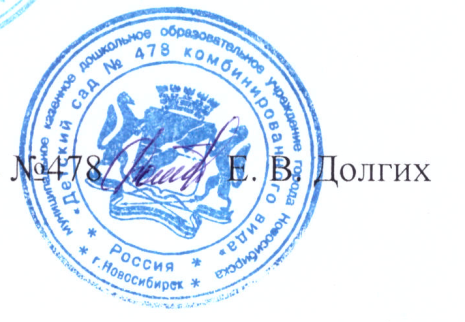 заведующий МКДОУ д/сРодительское Признание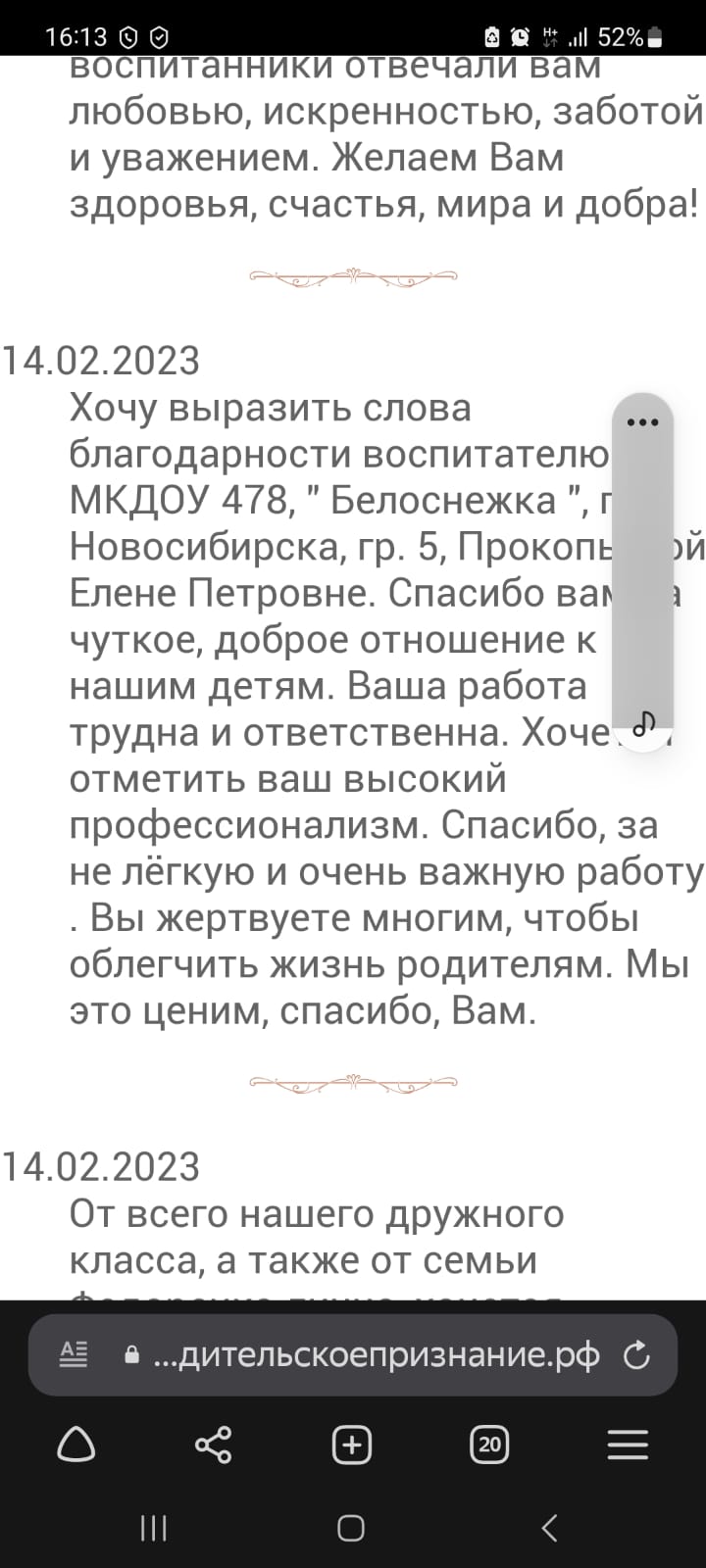 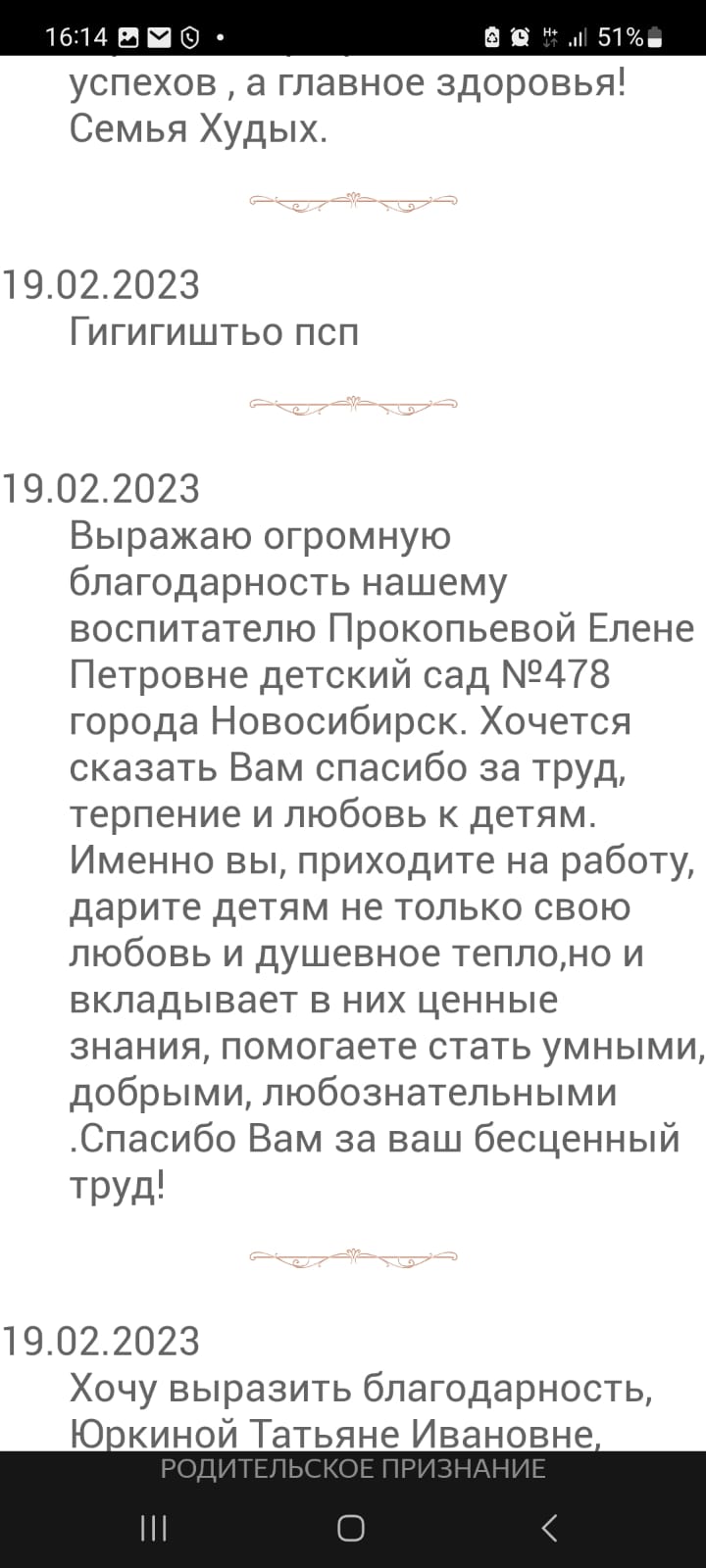 